You Matter!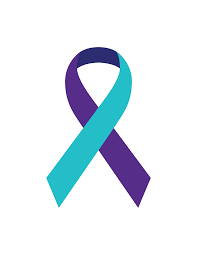 Suicide Prevention EducationWhat you will learn:Identify three risk factors of suicide.Explain social issues that may contribute to suicide. Discus what to do if someone has suicidal ideations.September 29, 20216:00 p.m.-7:00 p.m.Trinity Free ClinicTo Register, please click on the link:https://www.eventbrite.com/e/you-matter-suicide-prevention-education-tickets-170421842318 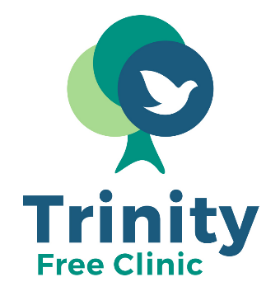 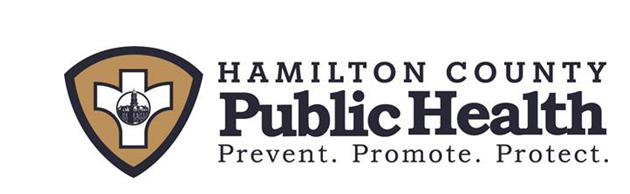 